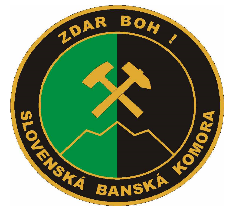 Ž I A D O S Ť   Z A M E S T N Á V A T E Ľ Ao overenie spôsobilosti poskytovať praktické vyučovanie v systéme duálneho vzdelávaniaC. Celkový počet žiakov, ktorých zamestnávateľ predpokladá pripravovať v systéme duálneho vzdelávania na pracovisku praktického vyučovania:D. Najvyšší počet žiakov, ktorým môže zamestnávateľ poskytovať praktické vyučovanie v jeden vyučovací deň na pracovisku praktického vyučovania:E. Identifikačné údaje strednej odbornej školy, s ktorou zamestnávateľ predpokladá uzatvoriť zmluvu o duálnom vzdelávaní:F. Predpokladaný počet majstrov odbornej výchovy alebo predpokladaný počet učiteľov odbornej praxe, ktorí sú zamestnancami zamestnávateľa a pod vedením ktorých budú žiaci vykonávať praktické vyučovanie:G. Predpokladaný počet majstrov odbornej výchovy, predpokladaný počet učiteľov odbornej praxe, ktorí sú zamestnancami strednej odbornej školy a pod vedením ktorých budú žiaci vykonávať praktické vyučovanie:H. Predpokladaný počet hlavných inštruktorov a predpokladaný počet inštruktorov, ak žiak bude vykonávať praktické vyučovanie pod vedením hlavného inštruktora a inštruktora:I. Školský rok, od ktorého zamestnávateľ predpokladá poskytovať praktické vyučovanie v systéme duálneho vzdelávania:Prílohy žiadosti o overenie spôsobilosti poskytovať praktické vyučovanie v systéme duálneho vzdelávania: originálny dokument alebo kópia dokladu o oprávnení zamestnávateľa vykonávať činnosť, ktorá zodpovedá obsahu vzdelávania v študijnom odbore alebo v učebnom odbore, v ktorom bude poskytovať praktické vyučovanie (výpis z obchodného registra, výpis zo živnostenského registra a pod.),čestné vyhlásenie o tom, že zamestnávateľ do vykonania obhliadky komisiou určenou stavovskou alebo profesijnou organizáciou bude mať materiálno-technické a priestorové zabezpečenie zodpovedajúce príslušnej časti školského vzdelávacieho programu študijného odboru alebo učebného odboru, čestné vyhlásenie o tom, že zamestnávateľ nie je v konkurze alebo v likvidácii, čestné vyhlásenie o tom, že proti zamestnávateľovi nebol zamietnutý návrh na vyhlásenie konkurzu pre nedostatok majetku, čestné vyhlásenie o tom, že zamestnávateľ nemá v Slovenskej republike alebo v krajine svojho sídla daňové nedoplatky, nedoplatky na poistnom na verejné zdravotné poistenie, sociálne poistenie a nedoplatky na povinných príspevkoch na starobné dôchodkové sporenie, originálny dokument alebo overená kópia výpisu z registra trestov nie staršia ako tri mesiace preukazujúca, že zamestnávateľ, štatutárny zástupca zamestnávateľa alebo člen štatutárneho orgánu zamestnávateľa nebol právoplatne odsúdený za úmyselný trestný čin (výpis z registra trestov zamestnávateľa a štatutárneho zástupcu),žiadateľ môže predložiť písomný súhlas iného zamestnávateľa, ktorý je držiteľom osvedčenia, že v spolupráci so žiadateľom zabezpečí priestory pre príslušnú časť školského vzdelávacieho programu študijného odboru alebo učebného odboru a zabezpečí materiálno-technické zabezpečenie zodpovedajúce príslušnej časti školského vzdelávacieho programu študijného odboru alebo učebného odboru, pre poskytovanie praktického vyučovania na jeho pracovisku praktického vyučovania v rozsahu najviac 50 % z celkového počtu hodín praktického vyučovania, žiadateľ môže predložiť písomný súhlas školy, že v spolupráci so žiadateľom zabezpečí priestory pre príslušnú časť školského vzdelávacieho programu študijného odboru alebo učebného odboru a zabezpečí materiálno-technické zabezpečenie zodpovedajúce príslušnej časti školského vzdelávacieho programu študijného odboru alebo učebného odboru pre poskytovanie praktického vyučovania v dielni v rozsahu najviac 50 % z celkového počtu hodín praktického vyučovania. Poučenie:Kópie dokumentov musia byť verifikované podpisom štatutárneho zástupcu zamestnávateľa alebo člena štatutárneho orgánu zamestnávateľa, prípadne poverenou osobou, ktorá koná v mene zamestnávateľa, tzn. na kópiu dokumentu sa doplní veta: „súhlasí s originálom“ a podpis. Poučenie:§ 37 zákona o odbornom vzdelávaní a príprave:Zamestnávateľ, ktorému príslušná stavovská organizácia alebo príslušná profesijná organizácia zamietla žiadosť podľa § 13 ods. 7, môže podať ministerstvu školstva návrh na overenie spôsobilosti zamestnávateľa do 30 dní od doručenia písomného oznámenia o zamietnutí žiadosti.Návrh na overenie spôsobilosti zamestnávateľa obsahuje náležitosti podľa § 12 ods. 2 a 3.Po doručení návrhu na overenie spôsobilosti zamestnávateľa ministerstvo školstva vykoná jeho odborné posúdenie. Na základe odborného posúdenia ministerstvo školstva návrh na overenie spôsobilosti zamestnávateľa písomným oznámením zamietne alebo zabezpečí vykonanie obhliadky priestorov, v ktorých sa má vykonávať praktické vyučovanie a ich materiálno-technického zabezpečenia. Ak na základe obhliadky priestorov, v ktorých sa má vykonávať praktické vyučovanie a ich materiálno-technického zabezpečenia, ministerstvo školstva zistí, že zamestnávateľ nespĺňa podmienky na poskytovanie praktického vyučovania v systéme duálneho vzdelávania, návrh na overenie spôsobilosti zamestnávateľa písomným oznámením zamietne.Ak na základe obhliadky priestorov, v ktorých sa má vykonávať praktické vyučovanie a ich materiálno-technického zabezpečenia, ministerstvo školstva zistí, že zamestnávateľ spĺňa podmienky na poskytovanie praktického vyučovania v systéme duálneho vzdelávania, vydá zamestnávateľovi osvedčenie. Osvedčenie obsahuje náležitosti podľa § 13 ods. 9 písm. a) až f) a vydáva sa na sedem rokov. Zamestnávateľ, ktorému príslušná stavovská organizácia alebo príslušná profesijná organizácia zamietla pokračovanie v poskytovaní praktického vyučovania v systéme duálneho vzdelávania po opakovanom overení spôsobilosti zamestnávateľa podľa § 14, môže podať ministerstvu školstva návrh na opakované overenie spôsobilosti zamestnávateľa do 30 dní od doručenia písomného oznámenia o zamietnutí.Pri opakovanom overení spôsobilosti zamestnávateľa ministerstvo školstva vykoná obhliadku pracoviska praktického vyučovania a jeho materiálno-technického zabezpečenia zameranú na splnenie podmienok podľa § 12 ods. 3 alebo ods. 4.Pri opakovanom overení spôsobilosti zamestnávateľa ministerstvo školstva postupuje podľa odseku 5 a 6.Na zamestnávateľa, ktorému bolo vydané osvedčenie podľa odseku 6, sa vzťahuje povinnosť podľa § 13 ods. 11.ZamestnávateľObchodné meno:so sídlom:IČO:zastúpený:tel.č. / e-mail:/ / / / Adresa pracoviska praktického vyučovania (prevádzka zamestnávateľa):Adresa pracoviska praktického vyučovania (prevádzka zamestnávateľa):Adresa pracoviska praktického vyučovania (prevádzka zamestnávateľa):Adresa pracoviska praktického vyučovania (prevádzka zamestnávateľa):Adresa pracoviska praktického vyučovania (prevádzka zamestnávateľa):Zástupca pre pracovisko praktického vyučovania:Zástupca pre pracovisko praktického vyučovania:tel. č. / e-mail:A. Predmet činnosti zamestnávateľa, ktorý zodpovedá obsahu vzdelávania v študijnom odbore alebo v učebnom odbore, v ktorom bude zamestnávateľ poskytovať praktické vyučovanie:A. Predmet činnosti zamestnávateľa, ktorý zodpovedá obsahu vzdelávania v študijnom odbore alebo v učebnom odbore, v ktorom bude zamestnávateľ poskytovať praktické vyučovanie:A. Predmet činnosti zamestnávateľa, ktorý zodpovedá obsahu vzdelávania v študijnom odbore alebo v učebnom odbore, v ktorom bude zamestnávateľ poskytovať praktické vyučovanie:A. Predmet činnosti zamestnávateľa, ktorý zodpovedá obsahu vzdelávania v študijnom odbore alebo v učebnom odbore, v ktorom bude zamestnávateľ poskytovať praktické vyučovanie:A. Predmet činnosti zamestnávateľa, ktorý zodpovedá obsahu vzdelávania v študijnom odbore alebo v učebnom odbore, v ktorom bude zamestnávateľ poskytovať praktické vyučovanie:B. Študijný odbor alebo učebný odbor, v ktorom bude zamestnávateľ poskytovať praktické   vyučovanie:B. Študijný odbor alebo učebný odbor, v ktorom bude zamestnávateľ poskytovať praktické   vyučovanie:B. Študijný odbor alebo učebný odbor, v ktorom bude zamestnávateľ poskytovať praktické   vyučovanie:B. Študijný odbor alebo učebný odbor, v ktorom bude zamestnávateľ poskytovať praktické   vyučovanie:B. Študijný odbor alebo učebný odbor, v ktorom bude zamestnávateľ poskytovať praktické   vyučovanie:Kód a názov odboru štúdia:Kód a názov odboru štúdia:Kód a názov odboru štúdia:Kód a názov odboru štúdia:Kód a názov odboru štúdia:Kód a názov odboru štúdia:Kód a názov odboru štúdia:Kód a názov odboru štúdia:Kód a názov odboru štúdia:Kód a názov odboru štúdia:Kód a názov odboru štúdia:Kód a názov odboru štúdia:Kód a názov odboru štúdia:Kód a názov odboru štúdia:Kód a názov odboru štúdia:Kód a názov odboru štúdia:Kód a názov odboru štúdia:Kód a názov odboru štúdia:Kód a názov odboru štúdia:Kód a názov odboru štúdia:Kód a názov odboru štúdia:Počet žiakov:Kód a názov odboru štúdia:Kód a názov odboru štúdia:Kód a názov odboru štúdia:Počet žiakov:Kód a názov odboru štúdia:Kód a názov odboru štúdia:Kód a názov odboru štúdia:Počet žiakov:Kód a názov odboru štúdia:Kód a názov odboru štúdia:Kód a názov odboru štúdia:Počet žiakov:Kód a názov odboru štúdia:Kód a názov odboru štúdia:Kód a názov odboru štúdia:Počet žiakov:Kód a názov odboru štúdia:Kód a názov odboru štúdia:Kód a názov odboru štúdia:Počet žiakov:Kód a názov odboru štúdia:Kód a názov odboru štúdia:Kód a názov odboru štúdia:Počet žiakov:Kód a názov odboru štúdia:Kód a názov odboru štúdia:Kód a názov odboru štúdia:Počet žiakov:Kód a názov odboru štúdia:Kód a názov odboru štúdia:Kód a názov odboru štúdia:Počet žiakov:Kód a názov odboru štúdia:Kód a názov odboru štúdia:Kód a názov odboru štúdia:Počet žiakov:Kód a názov odboru štúdia:Kód a názov odboru štúdia:Kód a názov odboru štúdia:Počet žiakov:Kód a názov odboru štúdia:Kód a názov odboru štúdia:Kód a názov odboru štúdia:Počet žiakov:Názov a adresa školy:Priezvisko a meno štatutárneho zástupcu školy:Predpokladaný počet majstrov odbornej výchovy:Predpokladaný počet majstrov odbornej výchovy:Predpokladaný počet učiteľov odbornej praxe:Predpokladaný počet učiteľov odbornej praxe:Predpokladaný počet majstrov odbornej výchovy:Predpokladaný počet majstrov odbornej výchovy:Predpokladaný počet učiteľov odbornej praxe:Predpokladaný počet učiteľov odbornej praxe:Predpokladaný počet hlavných inštruktorov:Predpokladaný počet hlavných inštruktorov:Predpokladaný počet inštruktorov:Predpokladaný počet inštruktorov:Školský rok:Vdňa